МУНИЦИПАЛЬНОЕ БЮДЖЕТНОЕ ОБЩЕОБРАЗОВАТЕЛЬНОЕ УЧРЕЖДЕНИЕ ЗАКУЛЕЙСКАЯ СРЕДНЯЯ ОБЩЕОБРАЗОВАТЕЛЬНАЯ ШКОЛАПОЛОЖЕНИЕО КОМИТЕТЕ (КОМИССИИ) ПО ОХРАНЕ ТРУДАс. Закулей, 2024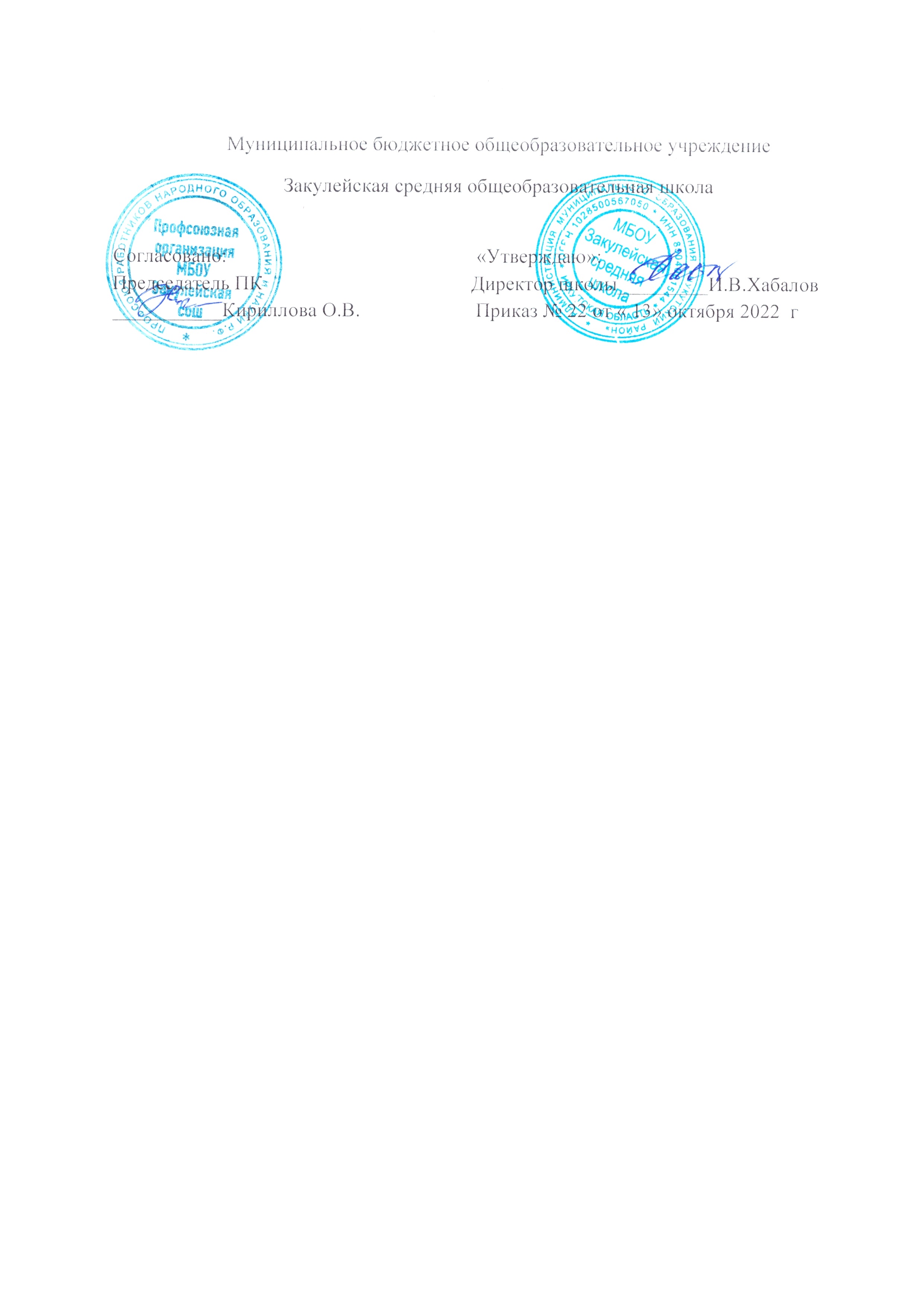 Положениео комитете (комиссии) по охране трудаПоложение о комитете (комиссии) по охране труда (далее – Положение) разработано в соответствии со статьей 224 Трудового кодекса РФ от 30.12.2001 № 197-ФЗ и на основе приказа Минтруда России от 22.09.2021 № 650н «Об утверждении примерного положения о комитете (комиссии) по охране труда».Положение разработано с целью организации совместных действий работодателя, работников, выборного органа первичной профсоюзной организации или иного уполномоченного работниками представительного органа по обеспечению требований охраны труда, предупреждению производственного травматизма и профессиональных заболеваний, сохранению здоровья работников.Комитет является составной частью системы управления охраной труда у работодателя, а также одной из форм участия работников в управлении охраной труда. Работа Комитета строится на принципах социального партнерства.1. Общие положенияКомитет создается по инициативе работодателя и (или) по инициативе работников либо их представительного органа на паритетной основе (каждая сторона имеет один голос вне зависимости от общего числа представителей стороны) из представителей работодателя, профессионального союза или иного представительного органа работников.Численность членов Комитета определяется в зависимости от численности работников, занятых у работодателя, организационной структуры, специфики производства и других особенностей по взаимной договоренности сторон, представляющих интересы работодателя и работников.Выдвижение в Комитет представителей работников может осуществляться на основании решения выборного органа первичной профсоюзной организации, если он объединяет более половины работающих, или на собрании (конференции) работников организации; представители работодателя выдвигаются работодателем. Состав Комитета утверждается приказом (распоряжением) работодателя.Комитет в своей деятельности руководствуется законами и иными нормативными правовыми актами РФ, законами и иными нормативными правовыми актами субъектов РФ об охране труда, генеральным, региональным, отраслевым (межотраслевым), территориальным соглашениями, действующими в отношении работодателя, коллективным договором (соглашением по охране труда), локальными нормативными актами работодателя.2. Задачи Комитета (комиссии) по охране трудаЗадачами Комитета являются:Разработка и дальнейшее совершенствование программы совместных действий работодателя, работников, профессиональных союзов и (или) иных уполномоченных представительных органов работников (при наличии таких представительных органов) по обеспечению безопасных условий труда и соблюдению требований охраны труда.Рассмотрение проектов локальных нормативных актов работодателя по охране труда и формирование предложений по их корректировке в целях недопущения противоречий с требованиями действующего законодательства или ущемления прав работников.Участие в организации и проведении контроля за состоянием условий труда на рабочих местах, выполнением требований охраны труда, а также за правильностью обеспечения и применения работниками средств индивидуальной и коллективной защиты.Подготовка и представление работодателю предложений по улучшению условий и охраны труда по результатам проведения проверок, а также на основе анализа причин производственного травматизма и профессиональной заболеваемости.Рассматривать результаты проведения специальной оценки условий труда и оценки профессиональных рисков, поступившие особые мнения, а также замечания и предложения первичной профсоюзной организации и (или) иных уполномоченных представительных органов работников (при наличии таких представительных органов).Содействие работодателю в информировании работников о состоянии условий и охраны труда на рабочих местах, существующем риске повреждения здоровья и о полагающихся работникам компенсациях за работу во вредных и (или) опасных условиях труда, средствах индивидуальной защиты.3. Функции Комитета (комиссии) по охране трудаКомитет осуществляет следующие функции:Рассмотрение предложений работодателя, работников, выборного органа первичной профсоюзной организации или иного уполномоченного работниками представительного органа (при наличии) с целью выработки рекомендаций по улучшению условий и охраны труда.Содействие работодателю в организации обучения по охране труда, безопасным методам и приемам выполнения работ, а также в организации проверки знаний требований охраны труда и проведения инструктажей по охране труда.Участие в проведении проверок состояния условий и охраны труда на рабочих местах, рассмотрении их результатов, выработка предложений работодателю по приведению условий и охраны труда в соответствие с обязательными требованиями охраны труда.Информирование работников о проводимых мероприятиях по улучшению условий и охраны труда, профилактике производственного травматизма, профессиональных заболеваний.Информирование работников о результатах специальной оценки условий труда на их рабочих местах, в том числе о декларировании соответствия условий труда на рабочих местах государственным нормативным требованиям охраны труда.Информирование работников о действующих нормативах по обеспечению смывающими и обезвреживающими средствами, прошедшей обязательную сертификацию или декларирование соответствия специальной одеждой, специальной обувью и другими средствами индивидуальной защиты, содействие осуществляемому у работодателя контролю за обеспечением ими работников, правильностью их применения, организацией их хранения, стирки, чистки, ремонта, дезинфекции и обеззараживания.Содействие работодателю в мероприятиях по организации проведения предварительных при поступлении на работу и периодических медицинских осмотров и учету результатов медицинских осмотров при трудоустройстве.Содействие своевременной бесплатной выдаче работникам, занятым на работах с вредными (опасными) условиями труда, молока и других равноценных пищевых продуктов, лечебно-профилактического питания.Содействие работодателю в рассмотрении вопросов финансирования мероприятий по охране труда, обязательного социального страхования от несчастных случаев на производстве и профессиональных заболеваний, а также осуществлении контроля за расходованием средств, направляемых на предупредительные меры по сокращению производственного травматизма и профессиональной заболеваемости.Содействие работодателю во внедрении более совершенных технологий производства, нового оборудования, средств автоматизации и механизации производственных процессов с целью создания безопасных условий труда, ликвидации (сокращении числа) рабочих мест с вредными (опасными) условиями труда.Подготовка и представление работодателю предложений по совершенствованию организации работ с целью обеспечения охраны труда и сохранения здоровья работников, созданию системы поощрения работников, соблюдающих требования охраны труда.Подготовка и представление работодателю, выборному органу первичной профсоюзной организации или иному уполномоченному работниками представительному органу предложений по разработке проектов локальных нормативных актов по охране труда, участие в разработке и рассмотрении указанных проектов.Содействовать работодателю в рассмотрении обстоятельств, выявление причин, приводящих к микроповреждениям (микротравмам).4. Порядок работы Комитета (комиссии) по охране трудаКомитет избирает из своего состава председателя, заместителей от каждой стороны социального партнерства и секретаря. Председателем Комитета, как правило, является непосредственно работодатель или его уполномоченный представитель.Одним из заместителей является представитель выборного органа первичной профсоюзной организации или иного уполномоченного работниками представительного органа (при наличии такового), секретарем – работник службы охраны труда работодателя (либо иное лицо, уполномоченное приказом работодателя на организацию работы по охране труда).Комитет осуществляет свою деятельность в соответствии с разрабатываемыми им регламентом и планом работы, которые утверждаются председателем Комитета.Члены Комитета проходят обучение по охране труда и проверку знания требований охраны труда в порядке, установленном Правительством РФ.Работа Комитета не дублирует и не заменяет работу службы охраны труда.Члены Комитета могут быть освобождены от основной работы на период участия в комиссии по охране труда. Такое право должно быть предоставлено официально и закреплено в нормативном акте организации.Члены Комитета, представляющие работников, отчитываются не реже одного раза в год перед выборным органом первичной профсоюзной организации или собранием (конференцией) работников о проделанной ими в Комитете работе. Выборный орган первичной профсоюзной организации или собрание (конференция) работников вправе отзывать из состава Комитета своих представителей и выдвигать в его состав новых представителей. Работодатель вправе своим распоряжением отзывать своих представителей из состава Комитета и назначать вместо них новых представителей.Обеспечение деятельности Комитета, его членов (освобождение от основной работы на время исполнения обязанностей, прохождения обучения по охране труда) устанавливается коллективным договором или иным локальным нормативным актом работодателя.Формы документов, оформляемых по результатам работы Комитета, представлены в Приложении А к Положению о комитете (комиссии) по охране труда.5. Права Комитета (комиссии) по охране трудаВ целях выполнения возложенных на него задач и функций Комитет наделяется следующими правами:Запрашивать от работодателя информацию о состоянии условий труда на рабочих местах, производственного травматизма и профессиональной заболеваемости, наличии опасных и вредных производственных факторов и принятых мерах по защите от их воздействия, о существующем риске повреждения здоровья.Заслушивать на заседаниях Комитета сообщения работодателя (его представителей), руководителей структурных подразделений и других работников организации по вопросам об обеспечении безопасных условий и охраны труда на рабочих местах работников и соблюдении их гарантий и прав на охрану труда.Заслушивать на заседаниях Комитета руководителей структурных подразделений работодателя и иных должностных лиц, работников, допустивших нарушения требований охраны труда, повлекшие за собой тяжелые последствия, и вносить работодателю предложения о привлечении их к ответственности в соответствии с законодательством Российской Федерации.Участвовать в подготовке предложений к разделу коллективного договора (соглашения) по охране труда по вопросам, находящимся в компетенции Комитета.Вносить работодателю предложения о стимулировании работников за активное участие в мероприятиях по улучшению условий и охраны труда.Содействовать разрешению трудовых споров, связанных с применением законодательства об охране труда, изменением условий труда, предоставлением работникам, занятым во вредных и (или) опасных условиях труда, предусмотренных законодательством гарантий и компенсаций.Приложение Ак Положению о комитете (комиссии) по охране труда,утвержденному директором МБОУ Закулейская СОШ«____» _____________ 2024 г.Наименование организацииПРОТОКОЛ № ___заседания комитета (комиссии) по охране трудаг. ______________ «____» ____________ 20__ г.На заседании Комитета (комиссии) по охране труда присутствовали:Председатель Комитета – ____________________________________;Члены комитета:– __________________________________________________________;– __________________________________________________________;– __________________________________________________________.Повестка дня1. ________________________________________________________________________________.2. ________________________________________________________________________________.3. ________________________________________________________________________________.Слушали:1. ________________________________________________________________________________.2. ________________________________________________________________________________.Решили:1. ________________________________________________________________________________.2. ________________________________________________________________________________.Протокол вел секретарь Комитета _______________________________ ФИОПредседатель Комитета _________________________________________ ФИОНаименование организацииАКТ № ___проверки состояния охраны трудаг. ______________ «____» ____________ 20__ г.Комитет (комиссия) по охране труда в составе:Председателя Комитета – ____________________________________;Членов Комитета:– __________________________________________________________;– __________________________________________________________;– __________________________________________________________.провел проверку организации рабочих мест, их санитарного состояния, а также соблюдения правил безопасного производства работ и других государственных нормативных требований охраны труда в службах (подразделениях) организации.В ходе проверки выявлены следующие нарушения:1. ________________________________________________________________________________.2. ________________________________________________________________________________.3. ________________________________________________________________________________.4. ________________________________________________________________________________.Проверка проводилась в присутствии руководителя службы (подразделения) организации:__________________________________________________________________________________.(ФИО, подпись)Председатель Комитета _________________________________________ ФИОПодписи членов Комитета: _______________________________________ ФИО _______________________________________ ФИО _______________________________________ ФИОНаименование организацииЖУРНАЛрегистрации нарушений по охране трудаНачат _____________________Окончен___________________